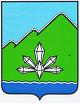 АДМИНИСТРАЦИЯ ДАЛЬНЕГОРСКОГО ГОРОДСКОГО ОКРУГА ПРИМОРСКОГО КРАЯПОСТАНОВЛЕНИЕ15 сентября 2016 год                           г. Дальнегорск                                    № 519-паО внесении изменений в постановление администрации Дальнегорского городского округа от 06.10.2014 № 849-па «О муниципальной программе «Защита населения и территории от чрезвычайных ситуаций, обеспечение пожарной безопасности и профилактика терроризма и экстремизма на территории Дальнегорского городского округа на 2015-2019 годы»В соответствии с Федеральным законом Российской Федерации от 06.10.2003 № 131-ФЗ «Об общих принципах организации местного самоуправления в Российской Федерации», Бюджетным кодексом Российской Федерации, руководствуясь Уставом Дальнегорского городского округа, администрация Дальнегорского городского округаПОСТАНОВЛЯЕТ:1. Внести изменения в приложения 6, 7, 10 11, 13 к Муниципальной программе «Защита населения и территории от чрезвычайных ситуаций, обеспечение пожарной безопасности и профилактика терроризма и экстремизма на территории Дальнегорского городского округа на 2015-2019 годы», утвержденной  постановлением администрации Дальнегорского городского округа от 06.10.2014 
№ 849-па «О муниципальной программе (в редакции постановления администрации Дальнегорского городского округа от 17.03.2016 № 124-па), изложив их в новой редакции (прилагается).	2. Приложения 6, 7, 10, 11, 13 к Муниципальной программе «О муниципальной программе «Защита населения и территории от чрезвычайных ситуаций, обеспечение пожарной безопасности и профилактика терроризма и экстремизма на территории Дальнегорского городского округа на 2015-2019 годы», утвержденной  постановлением администрации Дальнегорского городского округа от 29.04.2016 № 247-па считать утратившими силу.	3. Настоящее постановление подлежит размещению на официальном сайте Дальнегорского городского округа.4. Контроль за исполнением настоящего постановления возложить на начальника отдела по делам ГОиЧС и мобилизационной работе администрации Дальнегорского городского округа Е.Е. Заболотскую.Глава Дальнегорского городского округа								              И.В. Сахута  